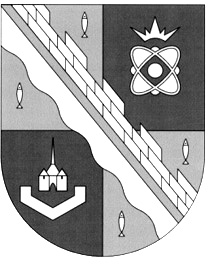 МУНИЦИПАЛЬНОГО ОБРАЗОВАНИЯСОСНОВОБОРСКИЙ ГОРОДСКОЙ ОКРУГ ЛЕНИНГРАДСКОЙ ОБЛАСТИРАСПОРЯЖЕНИЕот 8 февраля 2016 г.   № 4-р«О численности рабочей группы для организации ипроведения общественных слушаний по материаламОВОС «Сооружение радиационного источника в филиале«Северо-западный территориальный округ» ФГУП «РосРАО»(Ленинградское отделение)»»В соответствии с пунктом 3 статьи 7 «Положения о порядке проведения общественных слушаний по предварительному варианту материалов по оценке воздействия намечаемой хозяйственной и иной деятельности на окружающую среду на территории муниципального образования Сосновоборский городской округ Ленинградской области», утвержденного решением совета депутатов Сосновоборского городского округа №86 от 24.06.2015г. (c учетом изменений и дополнений на 28 октября 2015 года):1. Определить численный состав рабочей группы для организации и проведения общественных слушаний по материалам ОВОС «Сооружение радиационного источника в филиале «Северо-западный территориальный округ» ФГУП «РосРАО» (Ленинградское отделение)» в количестве 9 человек.2. Сформировать рабочую группу  исходя из принципа равного представительства, в том числе: а) 1/3 состава – представители органов местного самоуправления городского округа (в том числе – органов государственной власти) – 3 человека;б) 1/3 состава – представители заказчика – 3 человека;в) 1/3 состава – представители заинтересованной общественности – 3 человека.3. Настоящее распоряжение вступает в силу со дня подписания.4. Контроль за исполнением настоящего распоряжения оставляю за собой.Глава Сосновоборскогогородского округа                                                                                                 Д.В. ПуляевскийСогласовано:                                                            Рассылка: 				                                            Общий отдел администрации Сосновоборского                                                                                                   городского округа, городской сайтЗаместитель председателя совета депутатов______________ Н.П.Сорокин«______»_________ 2016 г.Исп. Ремнева Е.И.т.62-868